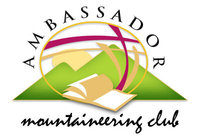   					Ambassador Mountaineering Club						  		  ID FORMNAME :    		Last 		first		middleBIRTHDAY :             		          Month         day            yearHEIGTH  (cm)  :      WEIGTH ( kg ) :BLOODTYPE : SIGNATURE:     CONTACT PERSON IN CASE OF EMERGENCYNAME:   NUMBER: Please send to   amc_aup@yahoo.com 